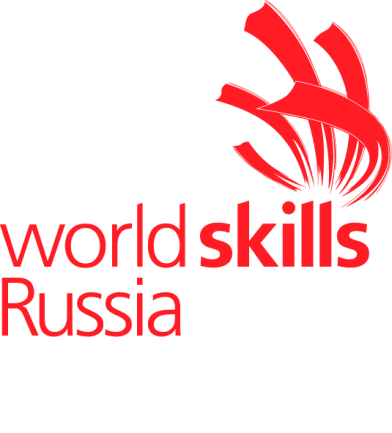 КОНКУРСНОЕ ЗАДАНИЕ КОМПЕТЕНЦИЯ «СААМСКОЕ РУКОДЕЛИЕ»Программные требования:Данное техническое задание оценивает умение участника конкурса справляться со следующими задачами: основные приемы построения лекал, кроя, шитья, обработки и экономного использования оборудования и материала.Участник должен уметь:- разработать изделие  по индивидуальному заданию; - выполнить раскрой изделия; - выполнить отделку изделия;- рационально и экономно использовать оборудование и материал;Данное техническое задание состоит из 2 дней:День  1. «Раскрой деталей футляра для ножниц, раскрой деталей для аппликации из сукна»День 2. «Сборка и отделка деталей футляра для ножниц с элементами аппликации». ОПИСАНИЕ ПРОЕКТА И ЗАДАНИЙВо время конкурса участник должен:- выполнить построение лакал конструкции изделия;- осуществить раскрой деталей изделия; - выполнить аппликацию по сукну; - выполнить соединения деталей изделия.День 1.  «Раскрой деталей футляра для ножниц, раскрой деталей для аппликации из сукна»Участнику необходимо выполнить раскрой футляра для ножниц с элементами узора аппликации;Приметать детали  аппликации к футляру для ножниц;  Для обеспечения равных условий конкурсантам предоставляется одинаковый набор материалов и инструментов.Во время конкурса участник должен:- Выполнить раскрой деталей футляра для ножниц и соединить детали аппликации.День 2. «Сборка и отделка деталей футляра для ножниц с элементами аппликации».	- Необходимо разработать и создать отделку футляра для ножниц и соединить детали футляра для ножниц. Во время конкурса участник должен:- Выполнить изделие  в соответствии с эскизом.